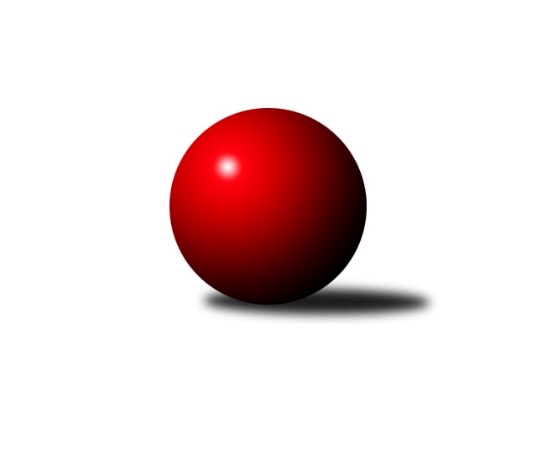 Č.1Ročník 2021/2022	19.9.2021Nejlepšího výkonu v tomto kole: 1552 dosáhlo družstvo: Kuželky Aš DKrajská soutěž 1.třídy KV 2021/2022Výsledky 1. kolaSouhrnný přehled výsledků:TJ Lomnice E	- So.Útvina B	10:2	1466:1220		18.9.TJ Lomnice F	- Kuželky Ji.Hazlov C	10:2	1460:1373		18.9.Kuželky Aš D	- Kuželky Aš F	10:2	1552:1234		18.9.TJ Šabina B	- Kuželky Aš E		dohrávka		28.9.Tabulka družstev:	1.	Kuželky Aš D	1	1	0	0	10 : 2 	 	 1552	2	2.	TJ Lomnice E	1	1	0	0	10 : 2 	 	 1466	2	3.	TJ Lomnice F	1	1	0	0	10 : 2 	 	 1460	2	4.	Kuželky Aš E	0	0	0	0	0 : 0 	 	 0	0	5.	Loko Cheb D	0	0	0	0	0 : 0 	 	 0	0	6.	TJ Šabina B	0	0	0	0	0 : 0 	 	 0	0	7.	Kuželky Ji.Hazlov C	1	0	0	1	2 : 10 	 	 1373	0	8.	Kuželky Aš F	1	0	0	1	2 : 10 	 	 1234	0	9.	So.Útvina B	1	0	0	1	2 : 10 	 	 1220	0Podrobné výsledky kola:	 TJ Lomnice E	1466	10:2	1220	So.Útvina B	Klára Egererová	 	 188 	 181 		369 	 2:0 	 359 	 	187 	 172		Jiří Kubínek	Silva Trousilová	 	 163 	 170 		333 	 0:2 	 347 	 	182 	 165		Karel Pejšek	Petra Prouzová	 	 184 	 206 		390 	 2:0 	 357 	 	183 	 174		Jaroslav Palán	Iva Knesplová Koubková	 	 193 	 181 		374 	 2:0 	 157 	 	157 	 0		Jaroslav Patkaň *1rozhodčí: Lubos Kožíšekstřídání: *1 po 50. hodu nikdo nevystřídalNejlepší výkon utkání: 390 - Petra Prouzová	 TJ Lomnice F	1460	10:2	1373	Kuželky Ji.Hazlov C	Ladislav Litvák	 	 190 	 160 		350 	 0:2 	 377 	 	182 	 195		Jan Bartoš	František Burian	 	 156 	 191 		347 	 2:0 	 301 	 	137 	 164		Vlasta Peková	František Krátký	 	 170 	 191 		361 	 2:0 	 334 	 	185 	 149		Ludmila Harazinová	Rudolf Schimmer	 	 191 	 211 		402 	 2:0 	 361 	 	184 	 177		Miloš Pekarozhodčí: Josef KoňaříkNejlepší výkon utkání: 402 - Rudolf Schimmer	 Kuželky Aš D	1552	10:2	1234	Kuželky Aš F	Václav Buďka	 	 209 	 188 		397 	 2:0 	 183 	 	88 	 95		Libor Grüner	Jiří Plavec	 	 185 	 191 		376 	 2:0 	 327 	 	188 	 139		Ivana Grünerová	Milada Viewegová	 	 189 	 184 		373 	 2:0 	 312 	 	162 	 150		Jan Doskočil	Marie Hertelová	 	 199 	 207 		406 	 0:2 	 412 	 	199 	 213		Václav Viewegrozhodčí: Milada ViewegováNejlepší výkon utkání: 412 - Václav ViewegPořadí jednotlivců:	jméno hráče	družstvo	celkem	plné	dorážka	chyby	poměr kuž.	Maximum	1.	Václav Vieweg 	Kuželky Aš F	412.00	299.0	113.0	11.0	1/1	(412)	2.	Marie Hertelová 	Kuželky Aš D	406.00	284.0	122.0	6.0	1/1	(406)	3.	Rudolf Schimmer 	TJ Lomnice F	402.00	279.0	123.0	9.0	1/1	(402)	4.	Václav Buďka 	Kuželky Aš D	397.00	276.0	121.0	5.0	1/1	(397)	5.	Petra Prouzová 	TJ Lomnice E	390.00	268.0	122.0	9.0	1/1	(390)	6.	Jan Bartoš 	Kuželky Ji.Hazlov C	377.00	261.0	116.0	11.0	1/1	(377)	7.	Jiří Plavec 	Kuželky Aš D	376.00	270.0	106.0	12.0	1/1	(376)	8.	Iva Knesplová Koubková 	TJ Lomnice E	374.00	268.0	106.0	9.0	1/1	(374)	9.	Milada Viewegová 	Kuželky Aš D	373.00	262.0	111.0	13.0	1/1	(373)	10.	Klára Egererová 	TJ Lomnice E	369.00	274.0	95.0	14.0	1/1	(369)	11.	František Krátký 	TJ Lomnice F	361.00	272.0	89.0	19.0	1/1	(361)	12.	Miloš Peka 	Kuželky Ji.Hazlov C	361.00	275.0	86.0	14.0	1/1	(361)	13.	Jiří Kubínek 	So.Útvina B	359.00	271.0	88.0	15.0	1/1	(359)	14.	Jaroslav Palán 	So.Útvina B	357.00	263.0	94.0	20.0	1/1	(357)	15.	Ladislav Litvák 	TJ Lomnice F	350.00	279.0	71.0	22.0	1/1	(350)	16.	František Burian 	TJ Lomnice F	347.00	251.0	96.0	11.0	1/1	(347)	17.	Karel Pejšek 	So.Útvina B	347.00	267.0	80.0	16.0	1/1	(347)	18.	Ludmila Harazinová 	Kuželky Ji.Hazlov C	334.00	241.0	93.0	11.0	1/1	(334)	19.	Silva Trousilová 	TJ Lomnice E	333.00	262.0	71.0	20.0	1/1	(333)	20.	Ivana Grünerová 	Kuželky Aš F	327.00	243.0	84.0	20.0	1/1	(327)	21.	Jan Doskočil 	Kuželky Aš F	312.00	241.0	71.0	23.0	1/1	(312)	22.	Vlasta Peková 	Kuželky Ji.Hazlov C	301.00	230.0	71.0	22.0	1/1	(301)	23.	Libor Grüner 	Kuželky Aš F	183.00	140.0	43.0	38.0	1/1	(183)Sportovně technické informace:Starty náhradníků:registrační číslo	jméno a příjmení 	datum startu 	družstvo	číslo startu
Hráči dopsaní na soupisku:registrační číslo	jméno a příjmení 	datum startu 	družstvo	1800	Václav Vieweg	18.09.2021	Kuželky Aš F	Program dalšího kola:2. kolo25.9.2021	so	9:00	Kuželky Aš E - Loko Cheb D 	25.9.2021	so	12:30	TJ Lomnice E - TJ Lomnice F	25.9.2021	so	15:00	Kuželky Aš F - TJ Šabina B				So.Útvina B - -- volný los --	26.9.2021	ne	14:00	Kuželky Ji.Hazlov C - Kuželky Aš D	Nejlepší šestka kola - absolutněNejlepší šestka kola - absolutněNejlepší šestka kola - absolutněNejlepší šestka kola - absolutněNejlepší šestka kola - dle průměru kuželenNejlepší šestka kola - dle průměru kuželenNejlepší šestka kola - dle průměru kuželenNejlepší šestka kola - dle průměru kuželenNejlepší šestka kola - dle průměru kuželenPočetJménoNázev týmuVýkonPočetJménoNázev týmuPrůměr (%)Výkon1xVáclav ViewegKuželky Aš F4121xVáclav ViewegKuželky Aš F110.244121xMarie HertelováKuželky Aš D4061xRudolf SchimmerLomnice F109.014021xRudolf SchimmerLomnice F4021xFrantišek Mazák st.Kuželky Aš E108.824001xFrantišek Mazák st.Kuželky Aš E4001xMarie HertelováKuželky Aš D108.644061xFrantišek Mazák ml.Kuželky Aš E3971xFrantišek Mazák ml.Kuželky Aš E1083971xVáclav BuďkaKuželky Aš D3971xVáclav BuďkaKuželky Aš D106.23397